Informacja o wyjaśnieniach treści SWZ	Zamawiający – Gmina Wiskitki – informuje, że w postępowaniu pn.: „Dostawa pojazdów i maszyn do utrzymania infrastruktury drogowej Gminy Wiskitki" wpłynęły wnioski o wyjaśnienie treści SWZ, na które Zamawiający działając na podstawie art. 284 ust. 2 ustawy Prawo zamówień publicznych udziela odpowiedzi:Pytanie nr 1: DOTYCZY CZ.IIICzy zamawiający dopuszcza posypywarkę o parametrach:Ładowność: 5000 kgMasa własna: 2500 kgRozmiar ogumienia: 500/45-22,5Prędkość konstrukcyjna: 25 km/hMaksymalne obroty tarcz adaptera rozsypującego: 150* obr/minSito skrzyni ładunkowej bez podporyKolorystyka malowania podwozia i nadwozia w jednym kolorze?Odpowiedź na pytanie nr 1: Zamawiający informuje, że dopuści pojazd, który jest zgodny z opisem przedmiotu zamówienia oraz jednocześnie nie jest z nim niezgodny. Zamawiający nie zmienia zapisów w OPZ.Pytanie nr 2: Czy zamawiający zrezygnuje z wymogów zdolności technicznej lub zawodowej?Odpowiedź na pytanie nr 2: Zamawiający informuje, że nie zmieni wymogu.Pytanie nr 3: Zwracam się z wniosek o zmianę warunków SIWZ dotyczącym zdolności technicznej lub zawodowej ,,Zamawiający uzna warunek za spełniony, jeśli Wykonawca wykaże, że w okresie ostatnich 5 lat wykonał co najmniej 3 zamówienia dla instytucji publicznych (dla podmiotów publicznych – w sferze samorządowej lub rządowej) polegające na dostawie ciągnika lub posypywarki lub zamiatarki lub samochodu osobowego z możliwością transportu towarów o dopuszczalnej masie załadunku co najmniej 650 kg, przy czym wartość każdego takiego zamówienia nie powinna być niższa, niż:'' - o zmniejszenie kwoty dotyczącej zamiatarki :- 10 000,00 zł brutto, jeśli w ramach zamówienia dostarczana jest zamiatarkaOdpowiedź na pytanie nr 3: Zamawiający informuje, że nie zmieni wymogu w wymaganym zakresie.Pytanie nr 4: Czy zamawiający zmieni warunki zdolności technicznej i zawodowej na dostawie ciągnika do - 195 000,00 zł brutto, jeśli w ramach zamówienia dostarczany jest ciągnik?Odpowiedź na pytanie nr 4: Zamawiający informuje, że nie zmieni wymogu w wymaganym zakresie.Pytanie nr 5: Czy dopuścicie Państwo zakup ciągnika o mocy 61,3KM, z tylnym WOM-em o prędkości 540obr/min, bez środkowego WOM-u, z udźwigiem przedniego TUZ wynoszącym 1000kg, maks prędkością 30km/h, rozstawem osi 1895mm, szerokością całkowitą wynoszącą 1748mm?Odpowiedź na pytanie nr 5: Zamawiający informuje, że dopuści pojazd (ciągnik) zgodny z parametrami wskazanymi w Opisie Przedmiotu Zamówienia.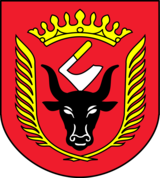    GMINA WISKITKI                                                       Wiskitki, dnia 19 września 2023 r.IZRK.271.19.2023